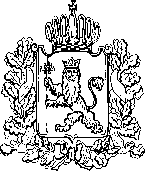 АДМИНИСТРАЦИЯ ВЛАДИМИРСКОЙ ОБЛАСТИПРАВЛЕНИЕ ДЕПАРТАМЕНТА ЦЕН И ТАРИФОВПОСТАНОВЛЕНИЕ08.06.2016						                                                                                              № 13/6О внесении изменений в постановление департамента цен и тарифов администрации Владимирской областиот 30.11.2015 № 49/204 «О тарифах на тепловую энергию»Руководствуясь Федеральным законом от 27.07.2010 № 190-ФЗ «О теплоснабжении», постановлениями Правительства Российской Федерации от 22.10.2012 № 1075 «О ценообразовании в сфере теплоснабжения», Методическими указаниями по расчету регулируемых цен (тарифов) в сфере теплоснабжения, утвержденными приказом Федеральной службы по тарифам от 13.06.2013 № 760-э, департамент цен и тарифов администрации Владимирской области п о с т а н о в л я е т:  1. Внести следующие изменения в постановление департамента цен и тарифов администрации Владимирской области от 30.11.2015 № 49/204 «О тарифах на тепловую энергию»:1.1. Приложение № 2 к постановлению изложить в следующей редакции согласно приложению № 1.1.2. Приложение № 4 к постановлению изложить в следующей редакции согласно приложению № 2.2. Указанные в пункте 1 настоящего постановления изменения вступают в силу с 12 июня 2016 г.3. Настоящее постановление подлежит официальному опубликованию в средствах массовой информации.Председатель правлениядепартамента цен и тарифовадминистрации Владимирской области                                                Р.Н. Сорокин   Приложение № 1к постановлению департамента цен и тарифов администрации Владимирской областиот 08.06.2016 № 13/6Тарифы на тепловую энергию (мощность), поставляемую потребителямПриложение № 2к постановлению департаментацен и тарифов администрацииВладимирской областиот 08.06.2016 № 13/6Долгосрочные параметры регулирования, устанавливаемые на долгосрочный период регулирования для формирования тарифов с использованием метода индексации установленных тарифов** тарифы на тепловую энергию (мощность), поставляемую потребителям (подключенным к тепловой сети без дополнительного преобразования на тепловых пунктах, эксплуатируемой теплоснабжающей организации)№ п/пНаименование регулируемой организацииВид тарифаГодВода1ООО «КЭМЗ-Энерго», г. КовровПотребители, подключенные к тепловой сети без дополнительного преобразования на тепловых пунктах, эксплуатируемой теплоснабжающей организацииПотребители, подключенные к тепловой сети без дополнительного преобразования на тепловых пунктах, эксплуатируемой теплоснабжающей организацииПотребители, подключенные к тепловой сети без дополнительного преобразования на тепловых пунктах, эксплуатируемой теплоснабжающей организации1ООО «КЭМЗ-Энерго», г. Ковроводноставочный
руб./Гкал(без учета НДС)12.06.2016-30.06.20161211,261ООО «КЭМЗ-Энерго», г. Ковроводноставочный
руб./Гкал(без учета НДС)01.07.2016-31.12.20161238,931ООО «КЭМЗ-Энерго», г. Ковроводноставочный
руб./Гкал(без учета НДС)01.01.2017-30.06.20171238,931ООО «КЭМЗ-Энерго», г. Ковроводноставочный
руб./Гкал(без учета НДС)01.07.2017-31.12.20171352,951ООО «КЭМЗ-Энерго», г. Ковроводноставочный
руб./Гкал(без учета НДС)01.01.2018-30.06.20181352,951ООО «КЭМЗ-Энерго», г. Ковроводноставочный
руб./Гкал(без учета НДС)01.07.2018-31.12.20181421,73№
п/пНаименование регулируемой 
организацииГодБазовый  уровень операционных расходовИндекс    
эффективности
операционных расходовНормативный уровень прибылиУровеньнадежности теплоснабженияПоказатели энергосбережения энергетическойэффективностиПоказатели энергосбережения энергетическойэффективностиПоказатели энергосбережения энергетическойэффективностиРеализация программ в области энергосбережения иПовышения энергетической эффективностиДинамика измененияРасходов на топливо№
п/пНаименование регулируемой 
организацииГодБазовый  уровень операционных расходовИндекс    
эффективности
операционных расходовНормативный уровень прибылиУровеньнадежности теплоснабженияУдельный расход топлива на производство единицы тепловой энергии, отпускаемой с коллекторов источников тепловой энергииВеличина технологических потерь при передаче тепловой энергии по тепловым сетямВеличина технологических потерь при передаче теплоносителя по тепловым сетямРеализация программ в области энергосбережения иПовышения энергетической эффективностиДинамика измененияРасходов на топливо№
п/пНаименование регулируемой 
организацииГодтыс. руб.%%-кг.у.т./ГкалГкал/годкуб. м (т)/год--1ООО «КЭМЗ-Энерго», г. Ковров20162 721,221,00,5--603,74---1ООО «КЭМЗ-Энерго», г. Ковров2017-1,00,5--603,74---1ООО «КЭМЗ-Энерго», г. Ковров2018-1,00,5--603,74---